Более 4 тыс. приморских семей оформили повышенный материнский капитал27 октября 2022 г., г. ВладивостокБолее 4 тыс. приморских семей получили в этом году повышенный материнский капитал, который сегодня составляет 693 144,1 рубля. Такая сумма полагается семьям, в которых второй или последующий ребенок рожден или усыновлен с 2020 года, если ранее право на материнский капитал не возникало.После рождения ребенка Пенсионный фонд оформляет сертификат в электронном виде и направляет в личный кабинет родителя на сайте ПФР и портале госуслуг. После этого можно подать заявление о распоряжении средствами и контролировать их остаток.Для удобства граждан Пенсионный фонд уже несколько лет заключает соглашения об информационном обмене с банками и учебными заведениями, чтобы родители могли быстрее и проще воспользоваться самыми востребованными направлениями программы – улучшением жилищных условий и обучением детей.Благодаря информационному обмену между организациями родителям не нужно собирать дополнительные справки. В банке вместе с оформлением кредита на покупку или строительство жилья одновременно подается заявление о распоряжении средствами. То есть вместо двух обращений – в банк и Пенсионный фонд – семье достаточно обратиться только в банк.Если же семья решила направить деньги на обучение ребенка, а между отделением фонда и образовательным учреждением заключено соглашение, родителям не нужно представлять в ПФР копию договора об оказании платных услуг. Вся необходимая информация запрашивается фондом самостоятельно.  Лидия Смыченко, начальник отдела по взаимодействию со СМИ Отделения ПФР по Приморскому краюe-mail: 2901@035.pfr.gov.ru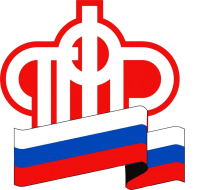           ПЕНСИОННЫЙ ФОНД РОССИЙСКОЙ  ФЕДЕРАЦИИ